Аналитическая записка22.11.2020 г.  учащиеся 8 - 9 классов совместно с педагогом – психологом  и социальным педагогом посетили ОАО "Сухоложский огнеупорный завод".  Учащиеся побывали в  музеи, где экскурсовод всё очень интересно и подробно рассказал об открытии  завода и о дальнейших его этапах становления.  В музее представлены интереснейшие экспонаты ОАО "Сухоложского огнеупорного завода", раритеты технического и исторического содержания.Учащиеся 8-9 классов отнеслись к экскурсии очень серьёзно, у некоторых ребят даже появилось желания работать в дальнейшем, на данном предприятии.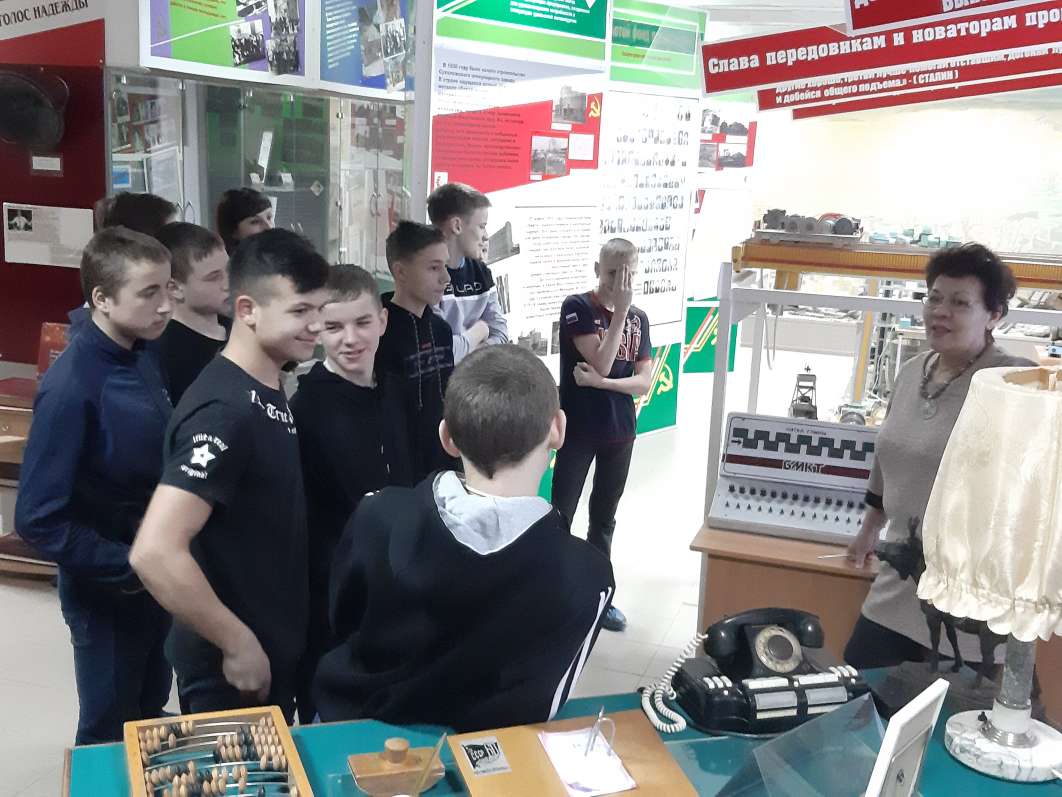 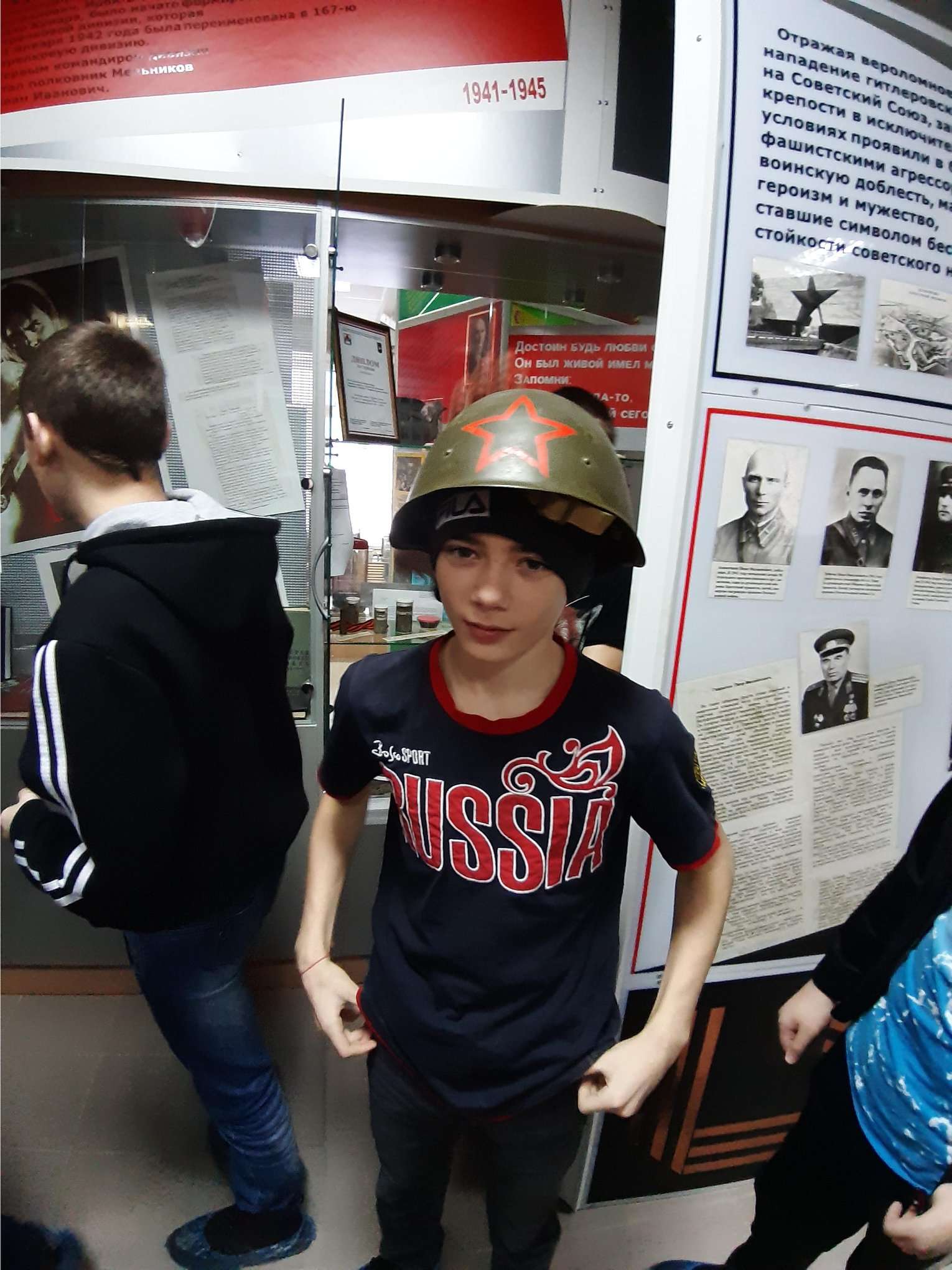 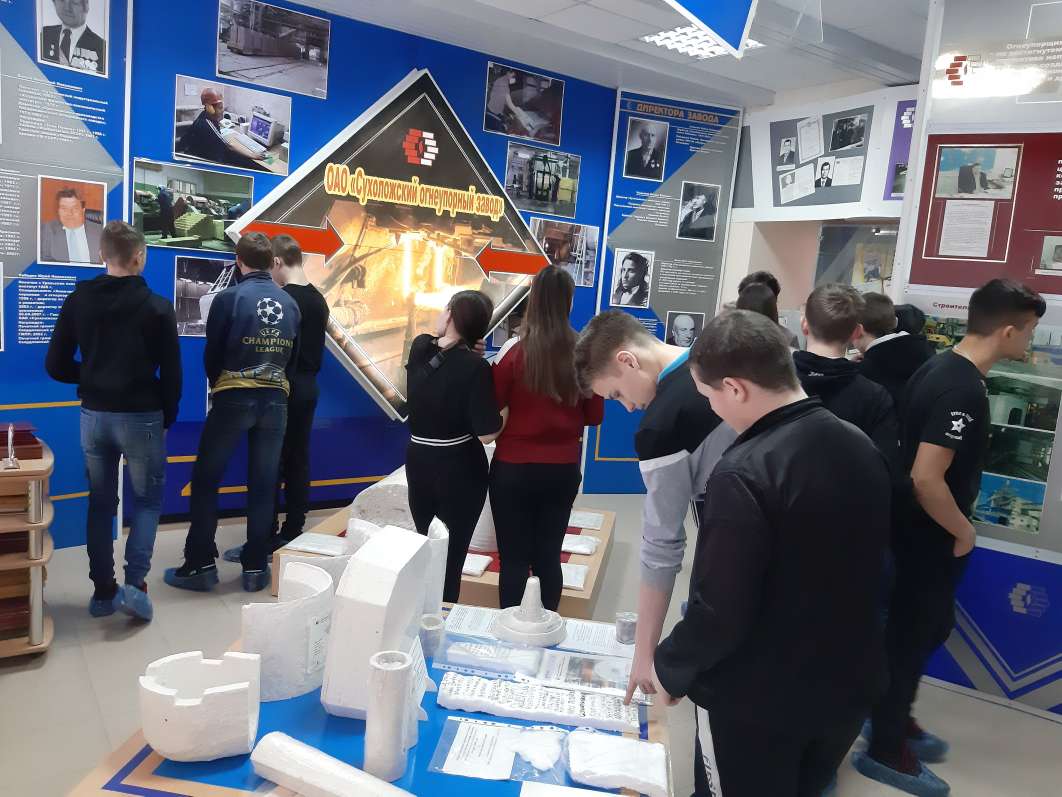 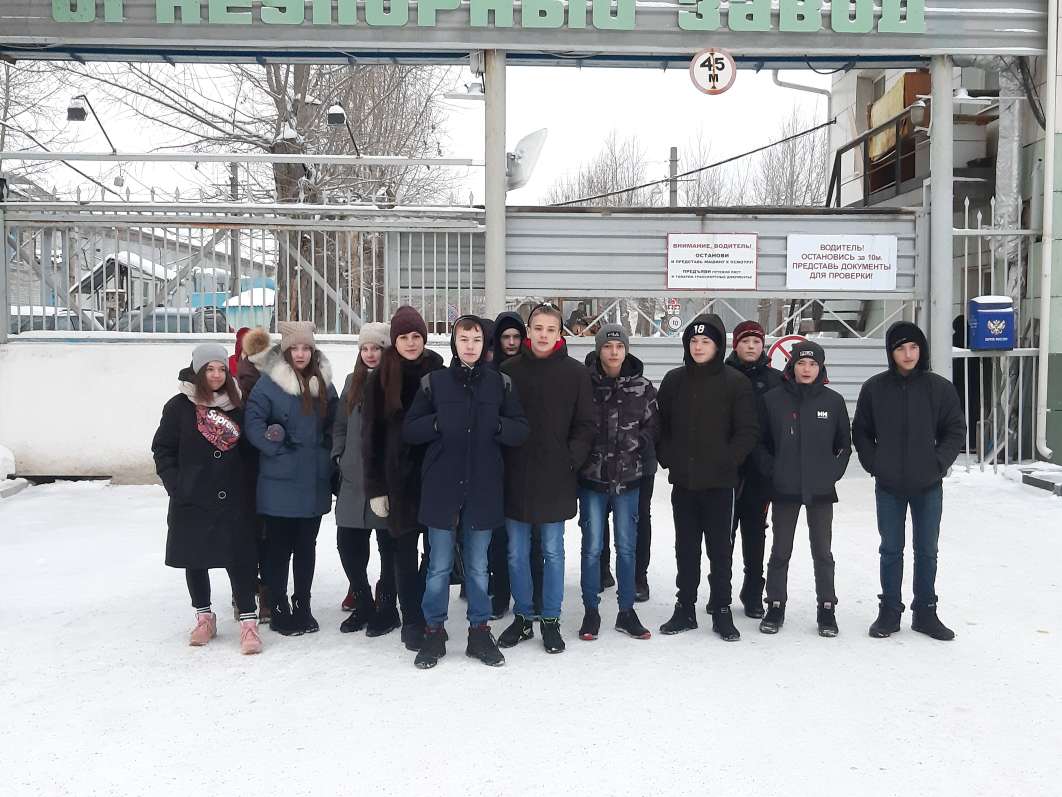 